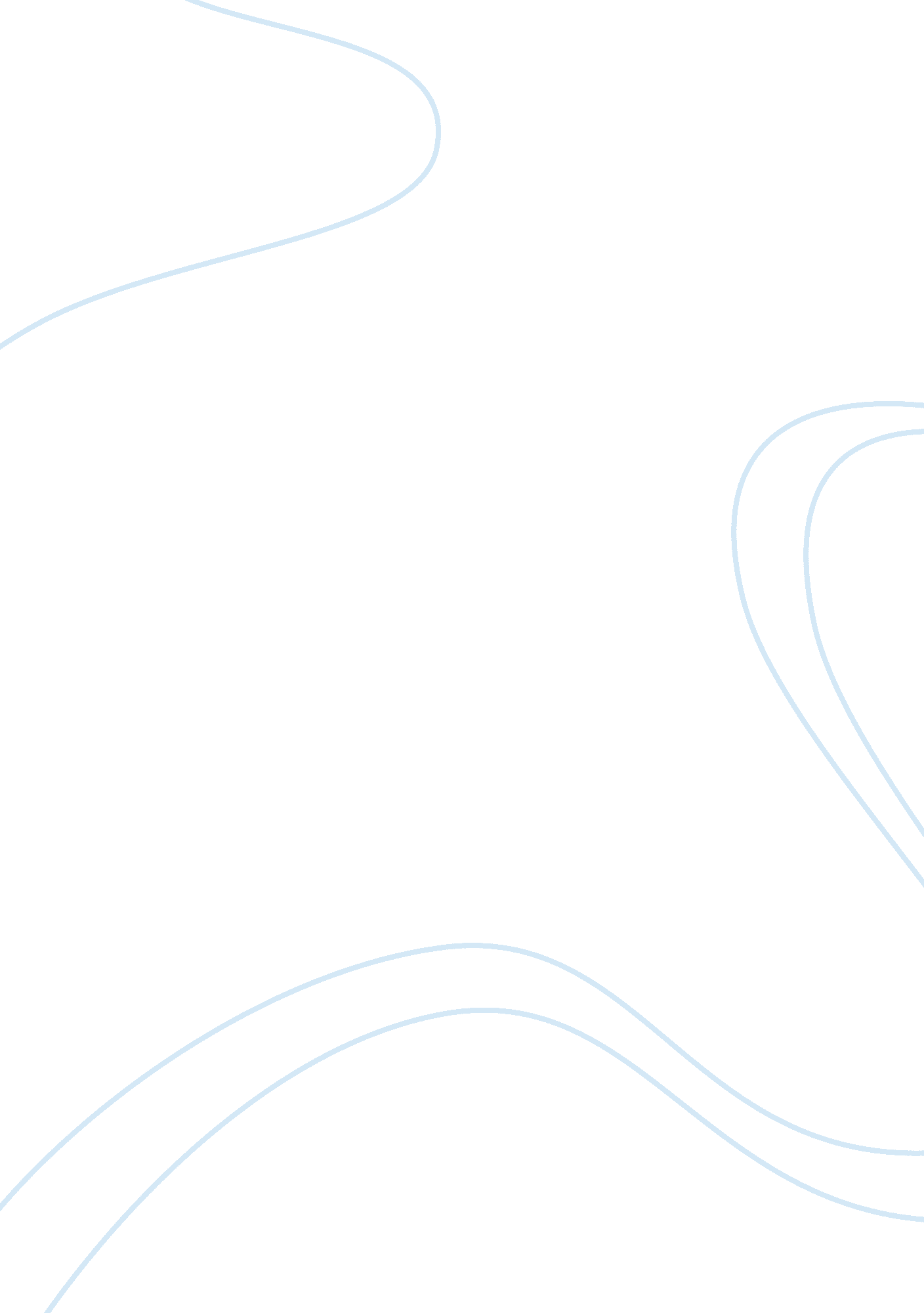 Sorted way of life are vital for progress.Nutrition, Fast Food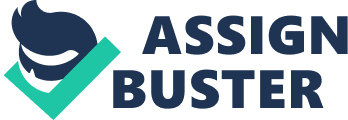 Sorted out youth sports are exceedingly prominent for youth and their families, with around 45 million youngsters and juvenile members in the US. Seventy five percent of American families with school-matured youngsters have no less than one tyke taking part in sorted out games. At first glance, it gives the idea that US kids are sound and glad as they take part in this customary leisure activity, and families report more elevated amounts of fulfillment if their kids take an interest. In any case, measurements exhibit an adolescence corpulence scourge, with one of three kids now being overweight, with an inexorably inactive way of life for most youngsters and adolescents. Expanding sports-related wounds, with 2. 6 million crisis room visits a year for those matured 5– 24 years, a 70%– 80% wearing down rate when a tyke is 15 years old, and projects overemphasizing winning are issues experienced in youth don. The difficulties looked by grown-ups who are associated with youth sports, from guardians, to mentors, to sports prescription suppliers, are numerous, complex, and differed crosswise over ethnic societies, sex, groups, and financial levels. It creates the impression that an accentuation on fun while setting up a harmony between physical wellness, psychologic prosperity, and long lasting lessons for a solid and dynamic way of life are vital for progress. Catchphrases: youth sports, wounds, benefits, dangers, aversion, specialization Go to: Presentation The ubiquity of youth sports keeps on ascending, with an expected 45 million tyke and immature members in the US. 1, 2 Seventy-five percent of US families with school-matured youngsters have no less than one tyke who takes an interest in sorted out sports. 3, 4 Shockingly, the structure which gives rules, guidelines, and directions for youth sports has been built up with next to no logical evidence. 5 Even fundamental practical parameters for sports security are not actualized or taken after. Obscure depictions of time of members, hours and structure of training, and guidelines for rivalry change between sports. Under 20 percent of the 2– 4 million “ youth baseball” mentors and under 8% of secondary school mentors have gotten formal training. 6 Every year around 35% of youthful competitors quit support in wear, and whether a competitor comes back to investment at a later date is unknown. 7, 8 Games weakening rates are the most elevated amid the transitional years of pre-adulthood, when outside impacts have the most effect. When youngsters are 15 years old, 70%– 80% are never again occupied with sport. 1, 8 As indicated by physical, mental, and subjective advancement, a kid ought to be no less than 6 years old before taking an interest in sorted out group activity, for example, soccer and baseball. 7 Further, a precise appraisal of every youngster’s individual games status ought to be performed to help with deciding whether a kid is set up to enlist and at which level of rivalry the tyke can effectively take an interest. A crisscross in sports status and aptitude advancement can prompt tension, push, and at last wearing down for the youthful athlete. 7, 8 For the exceptionally youthful “ competitor”, the objectives of support are to be dynamic, have a fabulous time, and to have a positive game affair through learning and routine with regards to central skills. 9, 10 A prologue to an assortment of exercises has been appeared to be both physically and mentally valuable for the youngster. 7 Games fulfillment studies uncover that “ having a ton of fun” is the fundamental reason that most kids jump at the chance to take an interest in sports; in any case, the guardians impression of why their kids get a kick out of the chance to play sports is to “ win”. 5, 6, 10, 11 The Establishment for the Investigation of Youth Games took a gander at the significance of winning from the kid’s point of view, and found that it changed with sex and age, yet for the dominant part of more youthful kids, reasonableness, cooperation, and improvement of abilities positioned above winning. 12 It creates the impression that this distinction among youthful competitors and grown-ups may add to pressure and despondency with respect to the kid. Maybe the grown-up translation of “ youth baseball” or “ pee small” games as a smaller than normal adaptation of grown-up sports rivalry has driven the individuals who are engaged with administering these exercises down the wrong way, where winning abrogates the basics of youth dons, a layout of which is given in Table 1. Usage of a portion of the instructing strategies that were intended for school and expert competitors, for example, hard physical practices for discipline, just the best get the opportunity to play, running up the score, and exaggerating celebratory wins has added to a negative air in youth sports. Table 1 Table 1 Essentials of youth sports Despite the fact that the situation of youth dons in the US might alert, the option of an inactive way of life and adolescence stoutness is a value we can’t bear. In the course of recent decades, the frequency of corpulence in kids has tripled, with one of each three youngsters being affected. 13– 15 Altogether higher rates are noted in the African-American and Hispanic communities. 13– 15 This momentum medical issue in the US has long haul wellbeing outcomes, including diabetes, coronary illness, hypertension, disease, asthma, musculoskeletal brokenness, and pain. 13– 15 The transformative changes in our general public in the course of the most recent 30 years, ie, innovation, expanding wrongdoing rates, two salary families, the national budgetary emergency, disconnected rural neighborhoods, and fast food, has encouraged a stationary way of life with the utilization of high caloric sustenances. This unevenness of calories devoured and vitality use has added to an expanded weight file and stoutness in our society. 16 The decrease in physical movement has been credited to expanded utilization of auto transport to and from school, a wealth of time spent before screens, and restricted access to break, physical instruction, and after-school programs. 5, 13, 17 Time spent outside taking part in customary pickup amusements of “ kick the can”, “ evade ball”, “ kick ball”, and “ stick ball” are supplanted with a normal of 7. 5 hours for each day of screen time for kids matured 8– 18 years. 5, 13 This paper analyzes the positive and negative parts of youth brandishes in the US. Questionable points, for example, early specialization, distinguishing proof of world class players, impact of prepared and untrained mentors, expanding damage rates, and good issues of character and sportsmanship are talked about. It is plainly endless supply of the qualities and shortcomings of youth brandishes that resolutions advancing a superior, more secure, and more advantageous future for all US kids lies in organization of included grown-ups, from guardians, who establish the framework of good standards, to government officials, who bolster enactment and subsidizing for positive games activities. Go to: Positive effect The apparent and target advantages of cooperation in sports for kids and youths are various and traverse different spaces, including physical, physiological, and social advancement. As a matter of first importance, support in sports cultivates energetic physical action and vitality consumption. In 1999, the Habitats for Infection Control revealed that lone half of youth occupied with normal exercise, delineating the requirement for school and group associations to advance and encourage physical activity. 14 In a later report by Troiano et al, just 42% of grade school kids embraced the suggested day by day measure of physical movement, and just 8% of young people met this goal. 18 Exploration has demonstrated that adolescence weight is a decent indicator of grown-up obesity, 5, 19 and it is assessed that 33% of kids conceived in the years 2000 and past will experience diabetes sooner or later in their lives. 13 Sorted out games have been appeared to help with breaking the endless loop of dormancy and unfortunate way of life by enhancing caloric use, expanding time spent far from excitement media, and limiting pointless nibbling. The riotous ways of life of working guardians have encouraged an expansion in utilization of “ dinners in a hurry”, which are frequently higher in calories, fats, and sugars. The normal American now devours 31% more calories, 56% more fat, and 14% more sugar than in past years. 13 Composed games agree to Michelle Obama’s drive “ How about we Move!” to battle adolescence corpulence by satisfying the prescribed physical action prerequisites for offspring of a hour daily, 5 days seven days, for 6 of 8 weeks. 13, 14 notwithstanding advancing development, youth sports give a setting to getting the hang of, rehearsing, and creating gross engine skills. 7, 17 Fruitful securing of an engine ability at a youthful age enhances the probability of future investment in that action in adulthood. 17 In 2010, the Habitats for Infection Control revealed a positive relationship between’s understudies who partook in abnormal amounts of physical action and enhanced scholarly accomplishment, diminished danger of coronary illness and diabetes, enhanced weight control, and less psychologic dysfunction. 20 Alternately, kids who are fat regularly encounter a lessened personal satisfaction, learning challenges, diminished fearlessness, and social discrimination. 13, 20, 21 In a longitudinal report which took a gander at action levels in similar kids at 9 years old and afterward again at 15 years old, pre-adult young ladies missed the mark concerning the suggested day by day a hour of action at a prior age than did boys. 5 The two sexes demonstrated a decline in physical action as they changed into adolescence. 5 Rates of interest in sports for rural youth seem, by all accounts, to be comparative amongst young men and young ladies; in any case, urban and provincial young ladies indicate fundamentally less action than young men of comparative private status. 21– 23 Further, young ladies of shading from an assortment of ethnic foundations report bring down levels of action contrasted and Caucasian young ladies and young men of the same age. 23 Frequently the truth of living 